Google Earth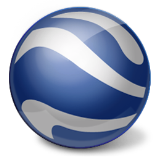 Assignment #3    Name__________________________________ Date________ Period___Use the Polygon tool in Google Earth to map Alexander’s Empire (p. 176 of the Journey Across Time textbook).  Name the polygon: Alexander’s Empire (323 BCE).Use placemarks to label these six cities:  Athens (in Greece), Alexandria (in Egypt), Tyre (in Lebanon), Babylon (in Iraq), Susa (in Iran), and Persepolis (in Iran).  Label the four battle sites from the textbook map with named placemarks.  Create a file folder (name it Alexander Map) and put everything you made in the file folder and save it to your W: drive and USB drive.Make sure these layers are turned on:  Roads and PhotosWikipedia (in the More layer) Transportation (in the More layer) Explore Athens, Alexandria, and Tyre, looking for evidence of trade (such as large harbors, airports, and train stations for shipping trade goods), and cultural centers (such as famous religious, artistic, educational, or tourist sites).  What do you discover?City		   Evidence of trade		  	  	    Evidence that it is a cultural centerAthens__________________________________________________________________________________________________________________________________________________________________________________________________________________________________________________________________________________________________________________Alexandria_______________________________________________________________________________________________________________________________________________________________________________________________________________________________________________________________________________________________________________Tyre____________________________________________________________________________________________________________________________________________________________________________________________________________________________________________________________________________________________________________________6.  Do you find any photos or other evidence that show specifically Hellenistic (Greek) cultural accomplishments in any of these cities?  (Ex:  a Greek-style statue, Doric columns, a museum, letters from the Greek alphabet, a theatre, a democratic government building, etc.…)__________________________________________________________________________________________________________________________________________________________________________________________________________________________________________7.   We learned that Alexander’s empire ruled cities in Europe (Athens), Africa (Alexandria), and Asia (Tyre).  Explain how this was a factor in the spread of the accomplishments of Greek culture to cultural centers many miles from Greece.__________________________________________________________________________________________________________________________________________________________________________________________________________________________________________________________________________________________________________________________________________________________________________________________________________________________________________________________________________________________________________________________________________________________________8.  Are cultural developments still spread by warfare and fighting?  Explain: ____________________________________________________________________________________________________________________________________________________________________________________________________________________________________________________________________________________________________________________________________________________________________________________________________________________________________________________________________________________9.  In what other ways are cultural accomplishments spread today?  ______________________________________________________________________________________________________________________________________________________________________________________________________________________________________________________________________________________________________________________________________________________________________________________________________________________________________________________________________________________________________________________________________________________________________________________________________________________________________________________________________________________________________________________________________________________________________________________________________________________________________________________________________________________________________________________________________________________________________________________________________________________________________________________